【高雄市藝術聯盟畫會—經典小品展】 ‥       ●鄭祐琮

●【高雄市藝術聯盟畫會】成立至今已有數十年了，本畫會是由一群師大美術系、美研所畢業的教師，和退休老師組成；年齡約20幾歲到80多歲之間，（會員有47位），大家秉持著對藝術的熱愛，兼備「理論與技能」、「美感與表現」，個個才氣洋溢，是個優素質的畫會。

  此次展覽的主題是「高雄市藝術聯盟畫會—經典小品展」，內容、題材、類別、素材…不拘，來自由創作，每位會員以最精湛的經典作品，是「小而美、美很大」的多樣化創作，會場將展現多采多姿的豐富作品，並具有高品質、有深度的可看性內涵，令人享受到豐富的「視覺饗宴」，歡迎蒞臨鑑賞。

●展覽日期‥102年07月13日（六）至07月18日（四）‧《計6天》‧
●展出地點‥高雄市立圖書館〝總館〞（民生二路80號）展覽室‧



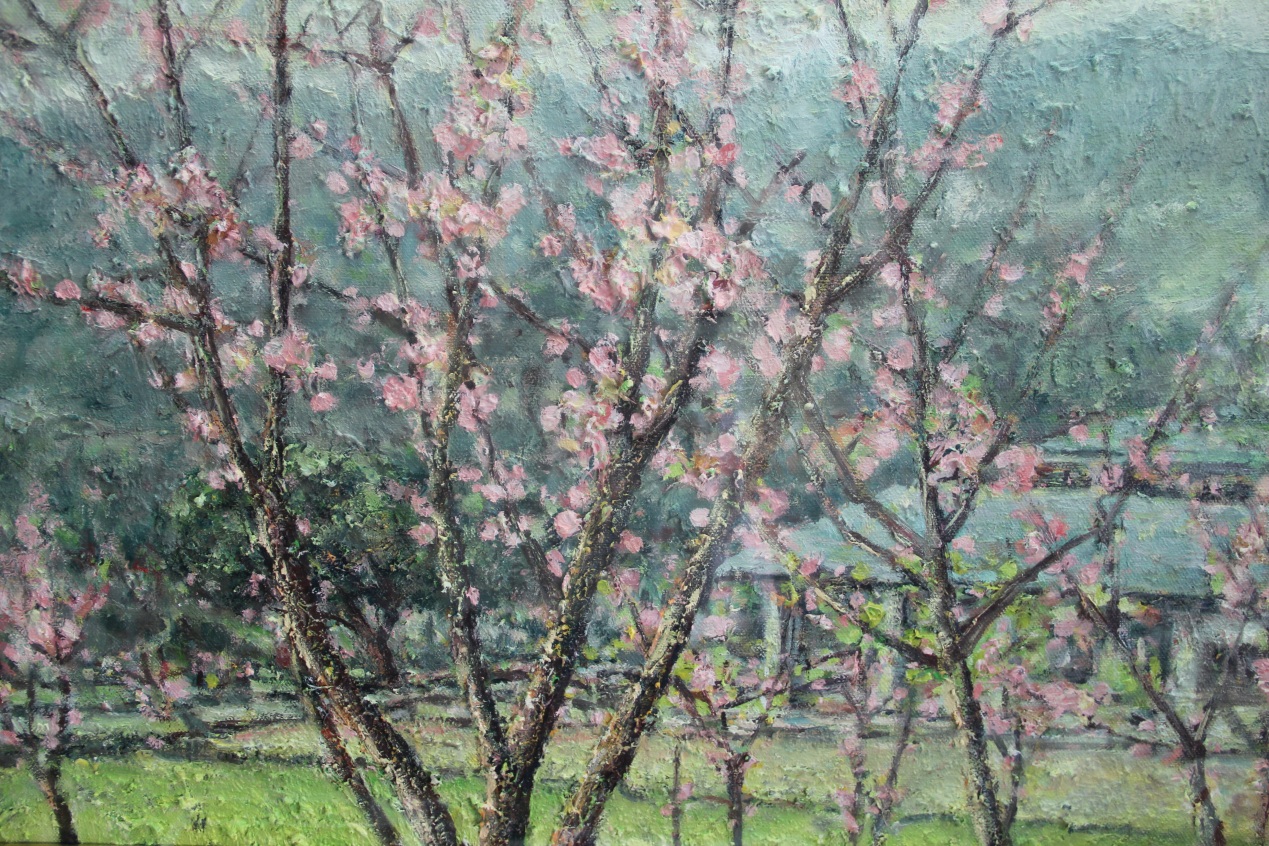 